§876.  Application to existing foreign limited liability partnerships; definitionAll foreign limited liability partnerships qualified as foreign corporations or limited partnerships or limited liability companies before September 1, 1996 are governed by this Act on and after September 1, 1996.  By December 1, 1996 a partner of each foreign limited liability partnership shall file with the Secretary of State an application for authority to do business in this State under this Act and shall cancel the partnership's authority to do business in this State under chapter 19, former chapter 13 or former Title 13‑A.  If the foreign limited liability partnership fails to file the new application for authority to do business in this State by December 1, 1996, it must be treated as a general partnership without the status of a limited liability partnership with respect to any business conducted in this State between December 1, 1996 and the date on which it files that application.  [PL 2009, c. 629, Pt. A, §3 (AFF); PL 2009, c. 629, Pt. B, §8 (AMD).]SECTION HISTORYPL 1995, c. 633, §B1 (NEW). RR 2001, c. 2, §B53 (COR). RR 2001, c. 2, §B58 (AFF). PL 2005, c. 543, §D17 (AMD). PL 2005, c. 543, §D18 (AFF). PL 2009, c. 629, Pt. A, §3 (AFF). PL 2009, c. 629, Pt. B, §8 (AMD). The State of Maine claims a copyright in its codified statutes. If you intend to republish this material, we require that you include the following disclaimer in your publication:All copyrights and other rights to statutory text are reserved by the State of Maine. The text included in this publication reflects changes made through the First Regular and First Special Session of the 131st Maine Legislature and is current through November 1. 2023
                    . The text is subject to change without notice. It is a version that has not been officially certified by the Secretary of State. Refer to the Maine Revised Statutes Annotated and supplements for certified text.
                The Office of the Revisor of Statutes also requests that you send us one copy of any statutory publication you may produce. Our goal is not to restrict publishing activity, but to keep track of who is publishing what, to identify any needless duplication and to preserve the State's copyright rights.PLEASE NOTE: The Revisor's Office cannot perform research for or provide legal advice or interpretation of Maine law to the public. If you need legal assistance, please contact a qualified attorney.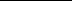 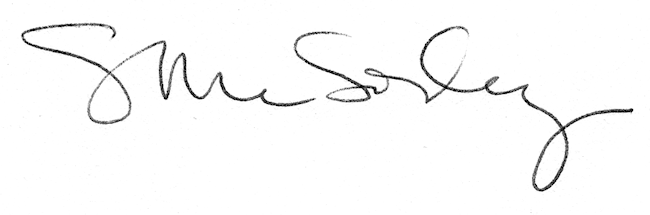 